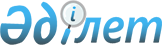 О бюджете поселка Жосалы на 2024-2026 годРешение Кармакшинского районного маслихата Кызылординской области от 25 декабря 2023 года № 106.
      В соответствии с пунктом 2 статьи 75 Кодекса Республики "Бюджетный кодекс Республики Казахстан", пункта 2-7 статьи 6 Закона Республики Казахстан "О местном государственном управлении и самоуправлении в Республике Казахстан" Кармакшинский районный маслихат Кызылординской области РЕШИЛ:
      1. Утвердить бюджет поселка Жосалы на 2024-2026 годы согласно приложениям 1, 2 и 3, в том числе на 2024 год в следующих объемах:
      1) доходы - 577 626,4 тыс. тенге, в том числе:
      налоговые поступления - 98 968 тысяч тенге;
      неналоговые поступления - 135 тысяч тенге;
      поступления от продажи основного капитала - 7 000 тысяч тенге;
      поступления трансфертов - 471 523,4 тыс. тенге;
      2) затраты - 612 996,4 тыс. тенге;
      3) чистое бюджетное кредитование-0;
      бюджетные кредиты-0;
      погашение бюджетных кредитов-0;
      4) сальдо по операциям с финансовыми активами – 0;
      приобретение финансовых активов-0;
      поступления от продажи финансовых активов государства-0;
      5) дефицит (профицит) бюджета – 35 370 тысяч тенге;
      6) финансирование дефицита (использование профицита) бюджета – 35 370 тысяч тенге;
      поступления займов-0;
      погашение займов-0;
      используемые остатки бюджетных средств – 35 370 тысяч тенге.
      Сноска. Пункт 1 - в редакции решения Кармакшинского районного маслихата Кызылординской области от 27.03.2024 № 137 (вводится в действие с 01.01.2024).


      2. Учесть, что в 2024 году объем бюджетной субвенций, передаваемый из районного бюджета в бюджет поселка Жосалы установлен в размере 128 197 тысяч тенге.
      3. Утвердить целевые трансферты, предусмотренные за счет областного бюджета в бюджете поселка Жосалы на 2024 год согласно приложению 4.
      4. Утвердить целевые трансферты, предусмотренные за счет районного бюджета в бюджете поселка Жосалы на 2024 год согласно приложению 5.
      4-1. Предусмотреть возврат в районный бюджет неиспользованные (недоиспользованные) целевые трансферты, выделенные из Республиканского бюджета за счет Национального фонда Республики Казахстан в 2023 году 4,0 тысяч тенге.
      Сноска. Решение дополнено пунктом 4-1 в соответствии с решением Кармакшинского районного маслихата Кызылординской области от 27.03.2024 № 137 (вводится в действие с 01.01.2024).


      4-2. Предусмотреть возврат в районный бюджет неиспользованных (недоиспользованных) целевых трансфертов, выделенных из областного бюджета в 2023 году 16 902,3 тысяч тенге.
      Сноска. Решение дополнено пунктом 4-2 в соответствии с решением Кармакшинского районного маслихата Кызылординской области от 27.03.2024 № 137 (вводится в действие с 01.01.2024).


      4-3. Предусмотреть возврат в районный бюджет неиспользованных (недоиспользованных) целевых трансфертов, выделенных из районного бюджета в 2023 году 7 825,8 тысяч тенге.
      Сноска. Решение дополнено пунктом 4-3 в соответствии с решением Кармакшинского районного маслихата Кызылординской области от 27.03.2024 № 137 (вводится в действие с 01.01.2024).


      4-4. Утвердить целевые трансферты, предусмотренные за счет республиканского бюджета в бюджете поселка Жосалы на 2024 год, согласно приложению 6.
      Сноска. Решение дополнено пунктом 4-4 в соответствии с решением Кармакшинского районного маслихата Кызылординской области от 27.03.2024 № 137 (вводится в действие с 01.01.2024).


      5. Настоящее решение вводится в действие с 1 января 2024 года. Бюджет поселка Жосалы на 2024 год
      Сноска. Приложение 1 - в редакции решения Кармакшинского районного маслихата Кызылординской области от 27.03.2024 № 137 (вводится в действие с 01.01.2024). Бюджет поселка Жосалы на 2025 год Бюджет поселка Жосалы на 2026 год Целевые трансферты, предусмотренные в бюджете поселка Жосалы на 2024 год за счет областного бюджета Целевые трансферты, предусмотренные в бюджете поселка Жосалы на 2024 год за счет районного бюджета
      Сноска. Приложение 5 - в редакции решения Кармакшинского районного маслихата Кызылординской области от 27.03.2024 № 137 (вводится в действие с 01.01.2024). Целевые трансферты, предусмотренные за счет республиканского бюджета в бюджете поселка Жосалы на 2024 год
      Сноска. Решение дополнено приложением 6 в соответствии с решением Кармакшинского районного маслихата Кызылординской области от 27.03.2024 № 137 (вводится в действие с 01.01.2024).
					© 2012. РГП на ПХВ «Институт законодательства и правовой информации Республики Казахстан» Министерства юстиции Республики Казахстан
				
      Председатель Кармакшинского районного маслихата: 

Ә.Қошалақов
Приложение 1 к решению
Кармакшинского районного маслихата
Кызылординской области
от "25" декабря 2023 года № 106
Категория
Категория
Категория
Категория
Категория
Сумма, тысяч тенге
Класс
Класс
Класс
Класс
Сумма, тысяч тенге
Подкласс
Подкласс
Подкласс
Сумма, тысяч тенге
Наименование
Наименование
Сумма, тысяч тенге
1.Доходы
1.Доходы
577 626,4
1
Налоговые поступления
Налоговые поступления
98968
01
Подоходный налог
Подоходный налог
55000
2
Индивидуальный подоходный налог
Индивидуальный подоходный налог
55000
04
Hалоги на собственность
Hалоги на собственность
42783
1
Hалоги на имущество
Hалоги на имущество
1995
3
Земельный налог
Земельный налог
2830
4
Hалог на транспортные средства
Hалог на транспортные средства
37818
5
Единый земельный налог
Единый земельный налог
140
05
Внутренние налоги на товары, работы и услуги
Внутренние налоги на товары, работы и услуги
1185
3
Поступления за использование природных и других ресурсов
Поступления за использование природных и других ресурсов
675
4
Сборы за ведение предпринимательской и профессиональной деятельности
Сборы за ведение предпринимательской и профессиональной деятельности
510
2
Неналоговые поступления
Неналоговые поступления
135
01
Доходы от государственной собственности
Доходы от государственной собственности
135
5
Доходы от сдачи в аренду имущества, находящегося в собственности государства
Доходы от сдачи в аренду имущества, находящегося в собственности государства
135
3
Поступления от продажи основного капитала
Поступления от продажи основного капитала
7000
03
Продажа земли и нематериальных активов
Продажа земли и нематериальных активов
7000
1
Продажа земли
Продажа земли
7000
4
Поступления трансфертов 
Поступления трансфертов 
471523,4
02
Трансферты из вышестоящих органов государственного управления
Трансферты из вышестоящих органов государственного управления
471523,4
3
Трансферты из районного (города областного значения) бюджета
Трансферты из районного (города областного значения) бюджета
471523,4
Функциональная группа 
Функциональная группа 
Функциональная группа 
Функциональная группа 
Функциональная группа 
Сумма, тысяч тенге
Функциональная подгруппа
Функциональная подгруппа
Функциональная подгруппа
Функциональная подгруппа
Сумма, тысяч тенге
Администратор бюджетных программ
Администратор бюджетных программ
Администратор бюджетных программ
Сумма, тысяч тенге
Программа
Программа
Сумма, тысяч тенге
Наименование
Сумма, тысяч тенге
2.Затраты
612 996,4
01
Государственные услуги общего характера
138 197
1
Представительные, исполнительные и другие органы, выполняющие общие функции государственного управления
138 197
124
Аппарат акима города районного значения, села, поселка, сельского округа
138 197
001
Услуги по обеспечению деятельности акима города районного значения, села, поселка, сельского округа
138 197
022
Капитальные расходы государственного органа
1500
07
Жилищно-коммунальное хозяйство
364 034,3
1
Жилищное хозяйство
3320
124
Аппарат акима города районного значения, села, поселка, сельского округа
3320
007
Организация государственного жилищного обеспечения города районного значения, села, поселка, сельского округа
3320
3
Благоустройство населенных пунктов
360 714,3
124
Аппарат акима города районного значения, села, поселка, сельского округа
360 714,3
008
Освещение улиц в населенных пунктах
75 913
009
Обеспечение санитарии населенных пунктов
19 841
011
Благоустройство и озеленение населенных пунктов
264 960,3
12
Транспорт и коммуникации
1800
1
Автомобильный транспорт
1800
124
Аппарат акима города районного значения, села, поселка, сельского округа
1800
013
Обеспечение функционирования автомобильных дорог в городах районного значения, селах, поселках, сельских округах
1800
13
Другие
84233
9
Другие
84233
124
Аппарат акима города районного значения, села, поселка, сельского округа
84233
057
Реализация мероприятий по социальной и инженерной инфраструктуре в сельских населенных пунктах в рамках проекта " Ауыл-Ел бесігі"
84233
15
Трансферты
24732,1
1
Трансферты
24732,1
124
Аппарат акима города районного значения, села, поселка, сельского округа
24732,1
044
Возврат неиспользованных(неиспользованных) сумм целевых трансфертов, выделенных из республиканского бюджета за счет целевого трансферта из Национального фонда Республики Казахстан
4
048
Возврат неиспользованных (неиспользованных) целевых трансфертов
24728,1
3.Чистое бюджетное кредитование
0
Погашение бюджетных кредитов
0
4. Сальдо по операциям с финансовыми активами
0
Приобретение финансовых активов
0
Поступления от продажи финансовых активов государства
0
5. Дефицит (профицит) бюджета
-35370
6. Финансирование дефицита (использование профицита) бюджета
35370
8
Используемые средства бюджетных средств
35370
01
Остатки бюджетных средств
35370
1
Свободные остатки бюджетных средств
35370Приложение 2 к решению
Кармакшинского районного маслихата
Кызылординской области
от "25" декабря 2023 года № 106
Категория
Категория
Категория
Категория
Категория
Сумма, тысяч тенге
Класс
Класс
Класс
Класс
Сумма, тысяч тенге
Подкласс
Подкласс
Подкласс
Сумма, тысяч тенге
Наименование
Наименование
Сумма, тысяч тенге
1.Доходы
1.Доходы
250155
1
Налоговые поступления
Налоговые поступления
100985
01
Подоходный налог
Подоходный налог
55200
2
Индивидуальный подоходный налог
Индивидуальный подоходный налог
55200
04
Hалоги на собственность
Hалоги на собственность
44575
1
Hалоги на имущество
Hалоги на имущество
2010
3
Земельный налог
Земельный налог
2910
4
Hалог на транспортные средства
Hалог на транспортные средства
39510
5
Единый земельный налог
Единый земельный налог
145
05
Внутренние налоги на товары, работы и услуги
Внутренние налоги на товары, работы и услуги
1210
3
Поступления за использование природных и других ресурсов
Поступления за использование природных и других ресурсов
680
4
Сборы за ведение предпринимательской и профессиональной деятельности
Сборы за ведение предпринимательской и профессиональной деятельности
530
2
Неналоговые поступления
Неналоговые поступления
138
01
Доходы от государственной собственности
Доходы от государственной собственности
138
5
Доходы от сдачи в аренду имущества, находящегося в собственности государства
Доходы от сдачи в аренду имущества, находящегося в собственности государства
138
3
Поступления от продажи основного капитала
Поступления от продажи основного капитала
7500
03
Продажа земли и нематериальных активов
Продажа земли и нематериальных активов
7500
1
Продажа земли
Продажа земли
7500
4
Поступления трансфертов 
Поступления трансфертов 
141532
02
Трансферты из вышестоящих органов государственного управления
Трансферты из вышестоящих органов государственного управления
141532
3
Трансферты из районного (города областного значения) бюджета
Трансферты из районного (города областного значения) бюджета
141532
Функциональная группа 
Функциональная группа 
Функциональная группа 
Функциональная группа 
Функциональная группа 
Сумма, тысяч тенге
Функциональная подгруппа
Функциональная подгруппа
Функциональная подгруппа
Функциональная подгруппа
Сумма, тысяч тенге
Администратор бюджетных программ
Администратор бюджетных программ
Администратор бюджетных программ
Сумма, тысяч тенге
Программа
Программа
Сумма, тысяч тенге
Наименование
Сумма, тысяч тенге
2.Затраты
250155
01
Государственные услуги общего характера
144327
1
Представительные, исполнительные и другие органы, выполняющие общие функции государственного управления
144327
124
Аппарат акима города районного значения, села, поселка, сельского округа
144327
001
Услуги по обеспечению деятельности акима города районного значения, села, поселка, сельского округа
144327
07
Жилищно-коммунальное хозяйство
105828
3
Благоустройство населенных пунктов
105828
124
Аппарат акима города районного значения, села, поселка, сельского округа
105828
008
Освещение улиц в населенных пунктах
31157
009
Обеспечение санитарии населенных пунктов
19783
011
Благоустройство и озеленение населенных пунктов
54888
3.Чистое бюджетное кредитование
0
Бюджетные кредиты
0
Погашение бюджетных кредитов
0
4. Сальдо по операциям с финансовыми активами
0
Приобретение финансовых активов
0
Поступления от продажи финансовых активов государства
0
5. Дефицит (профицит) бюджета
0
6. Финансирование дефицита (использование профицита) бюджета
0
 7
Поступление займов
0
16
Погашение займов
0
8
Используемые остатки бюджетных средств
0Приложение 3 к решению
Кармакшинского районного маслихата
Кызылординской области
от "25" декабря 2023 года № 106
Категория
Категория
Категория
Категория
Категория
Сумма, тысяч тенге
Класс
Класс
Класс
Класс
Сумма, тысяч тенге
Подкласс
Подкласс
Подкласс
Сумма, тысяч тенге
Наименование
Наименование
Сумма, тысяч тенге
1.Доходы
1.Доходы
254675
1
Налоговые поступления
Налоговые поступления
103915
01
Подоходный налог
Подоходный налог
55500
2
Индивидуальный подоходный налог
Индивидуальный подоходный налог
55500
04
Hалоги на собственность
Hалоги на собственность
47180
1
Hалоги на имущество
Hалоги на имущество
2030
3
Земельный налог
Земельный налог
3150
4
Hалог на транспортные средства
Hалог на транспортные средства
41850
5
Единый земельный налог
Единый земельный налог
150
05
Внутренние налоги на товары, работы и услуги
Внутренние налоги на товары, работы и услуги
1235
3
Поступления за использование природных и других ресурсов
Поступления за использование природных и других ресурсов
685
4
Сборы за ведение предпринимательской и профессиональной деятельности
Сборы за ведение предпринимательской и профессиональной деятельности
550
2
Неналоговые поступления
Неналоговые поступления
139
01
Доходы от государственной собственности
Доходы от государственной собственности
139
5
Доходы от сдачи в аренду имущества, находящегося в собственности государства
Доходы от сдачи в аренду имущества, находящегося в собственности государства
139
3
Поступления от продажи основного капитала
Поступления от продажи основного капитала
8000
03
Продажа земли и нематериальных активов
Продажа земли и нематериальных активов
8000
1
Продажа земли
Продажа земли
8000
4
Поступления трансфертов 
Поступления трансфертов 
142621
02
Трансферты из вышестоящих органов государственного управления
Трансферты из вышестоящих органов государственного управления
142621
3
Трансферты из районного (города областного значения) бюджета
Трансферты из районного (города областного значения) бюджета
142621
Функциональная группа 
Функциональная группа 
Функциональная группа 
Функциональная группа 
Функциональная группа 
Сумма, тысяч тенге
Функциональная подгруппа
Функциональная подгруппа
Функциональная подгруппа
Функциональная подгруппа
Сумма, тысяч тенге
Администратор бюджетных программ
Администратор бюджетных программ
Администратор бюджетных программ
Сумма, тысяч тенге
Программа
Программа
Сумма, тысяч тенге
Наименование
Сумма, тысяч тенге
2.Затраты
254675
01
Государственные услуги общего характера
145582
1
Представительные, исполнительные и другие органы, выполняющие общие функции государственного управления
145582
124
Аппарат акима города районного значения, села, поселка, сельского округа
145582
001
Услуги по обеспечению деятельности акима города районного значения, села, поселка, сельского округа
145582
07
Жилищно-коммунальное хозяйство
109093
3
Благоустройство населенных пунктов
109093
124
Аппарат акима города районного значения, села, поселка, сельского округа
109093
008
Освещение улиц в населенных пунктах
32403
009
Обеспечение санитарии населенных пунктов
20574
011
Благоустройство и озеленение населенных пунктов
56116
3.Чистое бюджетное кредитование
0
Бюджетные кредиты
0
Погашение бюджетных кредитов
0
4. Сальдо по операциям с финансовыми активами
0
Приобретение финансовых активов
0
Поступления от продажи финансовых активов государства
0
5. Дефицит (профицит) бюджета
0
6. Финансирование дефицита (использование профицита) бюджета
0
 7
Поступления займов
0
16
Погашение займов
0
8
Используемые остатки бюджетных средств
0Приложение 4 к решению
Кармакшинского районного маслихата
Кызылординской области
от "25" декабря 2023 года № 106
№
Наименование
Сумма, тыс. тенге
Целевые текущие трансферты:
84 233
1
Реализация мероприятий по социальной и инженерной инфраструктуре в сельских населенных пунктах в рамках проекта "Ауыл-Ел бесігі"
На средний ремонт улицы С.Ыскаков в поселке Жосалы
84 233
Всего:
84 233Приложение 5 к решению
Кармакшинского районного маслихата
Кызылординской области
от "25" декабря 2023 года № 106
№
Наименование
Сумма, тыс. тенге
Целевые текущие трансферты :
258 544,4
1
Устройства детской игровой площадки и футбольного поля на улице Мырзагалиева в поселке Жосалы
42 267,0
2
Устройства детской игровой площадки и футбольного поля на улице Жаназарова в поселке Жосалы
42 267,0
3
Устройства пешеходной дорожки, устройства лотка на улице Жолдыбаева в поселке Жосалы
32 615,0
4
Устройство пешеходных дорожек по улице Рыскулова в поселке Жосалы
41 802,0
5
Устройство железобетонного лотка в канале Шыгыс, благоустройство набережной канала, устройство пешеходной дорожки
28 711,0
6
Проведение экспертизы проектно-сметной документации на работы по установке мусороперерабатывающего устройства на полигоне по вывозу твердых бытовых отходов в поселке Жосалы
1 000,0
7
Приобретение насоса мощностью 30 кВт в количестве 1 штуки для проведения работ по перекачке воды
1 500,0
8
Работы по текущему ремонту автомобильных дорог улиц поселка Жосалы (заливка битумом)
1 800,0
9
На установку камер на улицах поселка Жосалы
9 600,0
10
Установка светофора для пешеходов во дворе школы-лицея №250
5 000,0
11
Установка декоративных лент на столбах уличного освещения в центре поселка Жосалы
46 240,0
12
Приобретение строительных материалов в служебный дом, находящийся на балансе аппарата поселка Жосалы
3 320,0
13
Приобретение оборудования, необходимого для размещения зеленого пояса в поселке Жосалы
2 422,4
Всего:
258 544,4Приложение 6 к решению
Кармакшинского районного маслихата
Кызылординской области
от "25" декабря 2023 года № 106
№
Наименование
Сумма, тыс. тенге
Целевые текущие трансферты:
549,0
На повышение заработной платы отдельных категорий гражданских служащих, работников организаций, работников казенных предприятий, содержащихся за счет средств государственного бюджета
549,0
в том числе:
1
Аппарат акима поселка Жосалы
549,0